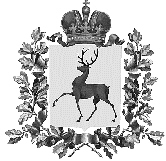 СОВЕТ ДЕПУТАТОВ ГОРОДСКОГО ОКРУГА НАВАШИНСКИЙНИЖЕГОРОДСКОЙ ОБЛАСТИРЕШЕНИЕ28 мая 2020                                                                                                  № 509Об организации и проведениимероприятий по благоустройствуи санитарной очистке территории городского округа Навашинскийв весенний период 2020 годаРассмотрев информацию  об  организации и проведении мероприятий по благоустройству и санитарной очистке территории городского округа Навашинский в весенний период 2020 годаСовет депутатов РЕШИЛ:Информацию об организации и проведении мероприятий по благоустройству и санитарной очистке территории городского округа Навашинский в весенний период 2020 года принять к сведению.Рекомендовать Администрации городского округа Навашинский продолжить работу по организации и контролю за проведением мероприятий по санитарной очистке и благоустройству территорий городского округа Навашинский в течение летнего и осеннего периодов 2020 года.Глава местного самоуправления	городского округа Навашинский                                                    В.Д. Малышев ПЛАНПРОВЕДЕНИЯ МЕРОПРИЯТИЙ ПО БЛАГОУСТРОЙСТВУ И САНИТАРНОЙ ОЧИСТКЕ ТЕРРИТОРИЙ ГОРОДСКОГО ОКРУГА НАВАШИНСКИЙ в 2020 году  № 
п/пВиды работЕд.  
изм.Планируемый
объем работ Объем фактически выполненных работ Процентвыполнения %1                  2             341 Вывоз  мусора,  в   том
числе:                    куб. м18001620
Территория населенных пунктов городского округа Навашинский902Вывоз мусора с  кладбищ
и мемориалов              куб. м100100Территория  кладбищ населенных пунктов городского округа Навашинский1003 Ремонт асфальтобетонного покрытия (ямочный ремонт)          кв. м4202110,7улицы г. Навашино502,54Ремонт   детских
площадок                  ед.34ООО «НКС»ТСЖ «Корабелов, 10»МКУ «Управление дорог»1335Ремонт спортивных площадок                  ед.2006Спилка аварийных и  сухих
деревьев                  ед.8824Территория населенных пунктов городского округа Навашинский 277Ремонт контейнерных площадокед.22в районе д. 46 по ул. Воровского и Московская, 111008Установка урн           ед.1820  МКУ «Управление дорог» г.о. Навашинский, управляющие компании (придомовые территории) 1119Посадка    деревьев, кустарников     ед.200010 Очистка газонов от мусоракв. м3110031100пл. Ленина, ул. Ленина,  ул. Московская, ул. Калинина, ул. Приозерная, ул. Трудовая, все учреждения культуры, образования, ГБУЗ Навашинская ЦРБ, прилегающие территории многоквартирных домов и другие10011Ремонт памятников и мемориалов              ед.2828     все памятники на территории городского округа Навашинский10012Количество        человек,  которое 
планирует принять  участие    в
месячнике по благоустройству,   в   том числе:                    чел.7200105314,613количество      работников
сферы ЖКХ                 чел.27027010014Количество        техники, которое планируется
задействовать          в
месячнике               по
благоустройству,   в   том числе:                    ед.202010015количество        техники,
имеющейся  в   фактическом
наличии у служб ЖКХ       ед.151510016количество    привлеченной
техники                   ед.55100